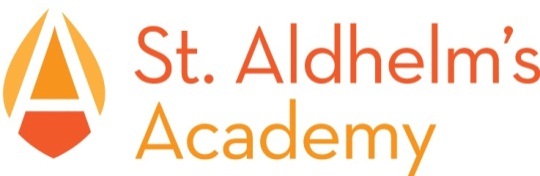 INCLUSION POLICYThis policy includes; Special Educational Needs and Disability, English as Additional Language and Looked After Children Rationale for Students with Special Educational Needs and Disabilities (SEND)To give all young people with special educational needs and disabilities the chance to reach their full potential, to be included fully within all aspects of the Academy community and to make successful key transitions from KS2 and through all key stages in the Academy into adulthood.Introduction The Special Educational Needs and Disability (SEND) policy is written in line with the Children’s and Families Bill September 2014 and the SEND Code of Practice 2015. The needs of students will be addressed irrespective of ability, physical fitness, social class or psychological condition.  St Aldhelm’s Academy will not label students nor use any organisational strategy which would disadvantage any particular group of students.  St Aldhelm’s Academy is committed to working with Academy staff, students, parents and appropriate external agencies in the assessment and review of students.  A register of all SEND students is maintained and reviewed regularly by the Special Educational Needs and Disabilities Coordinator (SENCO).  St Aldhelm’s SEND information report (Local Offer) identifies provision the Academy offers for SEN students and accessibility for disabled students. Special Educational Needs (SEN)   A student has SEN if they have a learning difficulty or disability which calls for special educational provision to be made for them. A student within St Aldhelm’s Academy is considered to have a learning difficulty or disability if they:Has a significantly greater difficulty in learning than the majority of others of the same age, or Has a disability which prevents or hinders them from making use of facilities of a kind generally provided for others of the same academic year.   A special educational provision is educational or training provision that is additional to or different from that made generally for other students of the same academic year. Disabled students  A student who has SEN may have a disability under the Equality Act 2010 – this is categorised as ‘…a physical or mental impairment which has a long-term and substantial adverse effect on their ability to carry out normal day-to-day activities’. The reference to ‘long-term’ is defined as ‘a year or more’ and ‘substantial’ is defined as ‘more than minor or trivial’. This definition includes sensory impairments such as those affecting sight or hearing, and long-term health conditions such as asthma, diabetes, epilepsy, and cancer. Students with such conditions do not necessarily have SEN, but there is a significant overlap between disabled students and students with SEN. Where a disabled student requires special educational provision, they will also be covered by the SEN definition.  Objectives The specific objectives of our SEND Policy are as follows: -To identify students with special educational needs and disabilities, assess these needs and ensure their needs are met. To ensure that students with special educational needs and disabilities join in with all the activities of the Academy. To ensure that all learners make the best possible progress. To ensure that parents are informed of their child's special needs and that there is effective communication between parents and Academy. To ensure that learners express their views and are fully involved in decisions that affect their education. To promote effective partnership and involve outside agencies when appropriate ensuring that all partners are aware of their responsibilities. The success of this policy will be judged against the above objectives. The Academy Advisory Group annual report will detail the successful implementation of the policy and effectiveness of the provisions made. An annual review is undertaken by the Academy Advisory Group and any amendments made in the light of review findings.Who does this policy apply to?  This policy applies to all Academy staff, parents, and those students with special educational needs in the Academy.Who is responsible for carrying out this policy?  All staff are responsible for the implementation of the SEND policy.   The Academy has a SEND Co-ordinator, SEND Manager, a Pastoral Manager and a SEND Link Governor who takes a special interest in SEND, although the Governing Body as a whole is responsible for making provision for students with special educational needs. The implementation of this policy will be monitored by the Governing Body of St Aldhelm’s Academy and remain under constant review by the SENCO. Special Education Provision in the Academy Teachers are responsible and accountable for the progress and development of the students in their class, including where students access support from IA’s or additional interventions. High quality teaching – differentiating for individual students is the first step in responding to students who have or may have SEND.  SEN support – where students are identified as requiring support/interventions additional to high quality teaching and differentiation. These students will be identified on the SEND section of the Inclusion register by a code of K and strategies of support will be provided through a Student Information Passport.   Monitoring – students who have an identified SEND but that do not require support/ interventions additional to high quality teaching and differentiation will also be on the inclusion register and monitored but will not have a SEN code. They will have strategies of support provided for their teachers where appropriate and if needed they will also have a Student Information Passports.  We are committed to early identification of special educational needs and adopt a graduated four-part cycle to meet the needs of all students in line with the SEND Code of Practice 2015:  Assess, Plan, Do and Review. Assess  Information about previous Special Educational Needs and Disabilities will usually accompany students upon entry to the Academy and this will be used by the SENCO or inclusion team to make sure appropriate provision is continued.  For students already at the Academy a range of evidence is collected through the regular assessment and monitoring arrangements. If this suggests that the learner is not making expected progress despite high quality teaching, the class teacher will consult with the SENCO in order to decide on whether additional and / or different provision or assessments are necessary. This may be through stage 1 of the protocol for Teacher Identification of a Student Concern (TISC) where the teacher completes a referral form for SEN Support with details of concerns and this is passed onto the SENCO. There is no need for students to be identified or registered as having SEND unless the Academy is taking additional or different action.  Stage 2 of TISC involves the SENCO completing part 2 on the SEN Support referral form. This includes a review of the provision in place for this student and the potential need for further assessments; this may include Dyslexia and Dyscalculia assessments.  New students joining the Academy are tracked by pastoral support and records passed to the SENCO after checking by the Head of Year. All ‘vulnerable’ students are identified on the Inclusion Register and closely monitored through meetings with the SENCO, SEND Manager, Pastoral Manager, Heads of Year and Standards and Progress Assistant Vice Principal.  PlanIf a student is not making enough progress, teachers, SENCO and parents will work together to solve the problems. This leads to stage 3 of TISC where a concern form is sent out by a member of the Inclusion team to all teachers of the student in question. This is so that the Academy can ascertain if the areas of concern are across other subjects. Stage 4 consists of the SENCO collating all the feedback from the concern forms and plans the next steps. These may be further interventions or referrals to outside agencies which may then lead to the completion of a Student Information Passport.Desired outcomes will be discussed and Provision/action that is different or additional from that available to all will be recorded on a Student Information Passport.  This will be written by the SENCO/ teacher / Inclusion Assistant / Head of Year in consultation with the student, parents, carers and other teachers when appropriate.   The student may then be placed at SEND Support level on the SEND Register if additional interventions are needed and parents informed of this.DoStage 5 is high quality teaching for students with SEND, and the progress made by students, is a core part of the Academy’s teaching and learning standards.  Lessons are planned to address potential areas of difficulty and to remove barriers to students’ achievement.  It is the responsibility of teachers to use the Student Information Passport and ensure they use the strategies and information to inform their planning and teaching.  Identified interventions will be put in place by teacher / tutor / Head of Year / Head of Faculty / SEND Manager / Pastoral Manager / SENCO / Standards and Progress Assistant Vice Principal. Staff are offered relevant opportunities for training in SEND through the Academy training programme or at external events as appropriate to develop skills and understanding when making provision in all teaching areas.ReviewInterventions will be reviewed termly by teacher / tutor / Head of Year / Head of Faculty / Standards and Progress Assistant Vice Principal / SEND Manager / Pastoral Manager / SENCO.  Student Information Passport will be reviewed annually and progress discussed with Student and Parents/carers who will be invited to participate in the review process. After a review either new targets will be set through our reporting system or the learner removed from the SEND section of the inclusion register. Evidence of progress will come from termly assessments which feed into the Academy Progress Tracker.If, despite significant intervention at SEN Support level, and if the Academy has evidence that a student is making insufficient progress, we may seek further advice and support from outside professionals. Students and parents/carers will be fully involved and kept informed about the involvement of external agencies and the proposed interventions. External agencies  The SEND Information Report (Local Offer) sets out clearly what support is available from different services and how it may be accessed. When a referral is agreed desired outcomes to be achieved through the support will be reviewed by SENCO, teacher, parent and specialist. Identifying areas of need  St Aldhelm’s Academy uses the four areas of need outlined in the Code of Practice 2015 to identify a student’s needs and to work out what action needs to be taken.  Support provided will always be based on a full understanding of the strengths and needs of the individual and interventions targeted at their areas of difficulty. Communication and interaction Students with speech, language and communication needs.  They may have difficulty with one, some or all of the different aspects of speech, language or social communication at different times of their lives. Students with ASD, including Asperger’s Syndrome and Autism, are likely to have particular difficulties with social interaction, language, communication and imagination. Cognition and learning  Cognition and learning difficulties cover a wide range of needs, including moderate learning difficulties (MLD), severe learning difficulties (SLD) – students who need support in all areas of the curriculum and associated difficulties with mobility and communication.  Profound and multiple learning difficulties (PMLD) – students who have severe and complex learning difficulties, physical disability or sensory impairment.  Specific learning difficulties (SpLD) – affect specific aspects of learning e.g. dyslexia, dyscalculia and dyspraxia.  Social, emotional and mental health difficulties Students experience a wide range of social and emotional difficulties, manifesting in many ways – withdrawn, isolated, challenging, disruptive or disturbing behaviour.  These behaviours may reflect underlying mental health difficulties – anxiety, depression, self-harming, substance misuse, eating disorders or physical symptoms.Students with disorders such as attention deficit disorder (ADD), attention deficit hyperactive disorder (ADHD), attachment disorder.Sensory and/or physical needsStudents that require specialist support and/or equipment to access their learning – Vision Impairment (VI), Hearing Impairment (HI), multi-sensory impairment (MSI). Students with a physical disability (PD) require additional on-going support and equipment to access all opportunities available to their peers.Implementing Education, Health and Care Plans (EHCP)When a student has been identified as SEND and the graduated assess, plan, do and review process identifies that a student continues to not make expected progress the Academy in consultation with staff, external agencies and parents will consider a request for an EHCP.Education, Health and Care PlansThe purpose of an ECHP is to make special educational provision to meet the complex needs of the student to secure the best possible outcomes for them across their education, health and social care and prepare them for their next steps in education. The local authority considers the provision of all EHCP’s and when doing this they take into accounts a wide range of evidence. This includes:Evidence of the student academic attainment and rate of progress Information about the nature, extent and context of the students SENEvidence of action already being taken by the Academy to meet the students SENEvidence that where progress has been made, it has only been as the results of much additional intervention and support over and above that which is usually provided Evidence of the students physical, emotional and social development and health needs, drawing on relevant evidence from outside agencies and what has been done to meet these by other agenciesRationale for deployment of Inclusion Assistants (IAs, more commonly called Teaching Assistants)13.1 	The Academies Inclusion Assistants support students with SEN. The allocation of the IAs is overseen by the Academy SENCO. The IAs work collaboratively with teachers to support students on an individual, group or whole class basis. An IA works under the direction of a teacher, the teacher has ultimate responsibility for the student’s learning.13.2	The Academy has some specialist IAs who are part of the Academy’s IA team. These specialist IAs support the provision of SEN based interventions. These include; Emotional, Literacy Support Assistant (ELSA) and English as an Additional Language (EAL). These interventions are allocated, monitored and reviewed by the SENCO. Rationale for Students with English as an Additional Language (EAL)14.1	The term EAL is used when referring to students where their mother language at home is not English. Students learning English as an Additional Language (EAL) share many common characteristics with students whose first language is English. However, their learning experience differs because they are learning in and through another language, and because they may come from cultural backgrounds and communities that have different understandings and expectations of education, language and learning. EAL Assessment, Provision and Support 15.1	For new EAL students the Head of Year conducts the normal admissions interview, plus the addition of an EAL language profile questionnaire which the EAL student completes with their parent. The Head of Year also determines their basic EAL need the student has.A Preliminary Pupil Information (PPI) sheet is created to include information from the school language profile. EAL students are provided a student Buddy who if possible is of similar language EAL students are invited to our weekly EAL club The EAL IA schedules a competency assessment and provides (if needed) an EAL welcome pack to the student and computer-based support or weekly intervention in the first 6 weeks. The EAL IA completes an EAL competency assessment framework for census within 6 weeks of arrival. EAL IA converts the PPI to ESIP (EAL Student Information Passport) and sends this out to the students’ teachers within 7 weeks of admission. The ESIP outlines specific strategies of support for the EAL student. Tracking and Monitoring16.1 	A Bell foundation tracker file is created for each EAL student and shared with their teachers. This supports teaching and differentiation of work.   16.2 	Teachers use the Bell foundation tracker to assess EAL students for each round of progress tracking. Responsibilities and monitoring EAL students 17.1 	It is the responsibility of the Standards and Progress Assistant Vice Principal and the SENCO to monitor and review the provision and progress of EAL students. 17.2	The SENCO will ensure all EAL students are placed on the Inclusion Register. This will include information regarding their levels and their language(s) spoken at home. It is the responsibility of the Standards and Progress Assistant Vice Principal and the SENCO to ensure all relevant information on students with EAL reaches all staff. Targets for EAL students learning are set and are monitored so that they are met. Where necessary, for students who are functioning at one or more levels behind that which could be expected for their age and time in Academy, withdrawal support will take place for a set period. This will be monitored and reviewed by the Standards and Progress Assistant Vice Principal and the SENCO. Training in planning, teaching and assessing of EAL learners is available to staff.The effectiveness of the teaching of students with EAL is monitored and assessed regularly.EAL Inclusion Assistant (IA)The EAL IA will support the Standards and Progress Assistant Vice Principal and the SENCO in ensuring all EAL students are placed on the Inclusion Register. This will include information regarding their levels and their language(s) spoken at home. To set up and run EAL intervention on a half termly basis.  The EAL IA will support the monitoring of the EAL provision in the Academy.Oversee initial assessment of students’ standard of English as necessary.Support teachers on strategies of support for EAL students who are below target but also strategies for EAL students in general. Monitor progress and identify learning difficulties that may be masked by EAL and liaise with the Standards and Progress Assistant Vice Principal and SENCO. Where necessary, for students who are functioning at one or more levels behind that which could be expected for their age and time in Academy, withdrawal support will take place for a set period. This will be monitored and reviewed by the Standards and Progress Assistant Vice Principal and the SENCO. Give guidance and support to set targets and plan appropriate work. Provide an EAL Student Information Passport. Rationale for Looked After Children (LAC)19.1 	To provide a safe and secure environment, where education is valued and there is a belief in the abilities and potential of all students. To support our Looked After Children and give them access to every opportunity to achieve to their potential and enjoy learning.  19.2	The key principles that the Academy puts in place to support the educational achievement of Looked After Children are prioritising education, attendance and effective targeted interventions. Responsibility of the Academy for Looked After Children 20.1	To identify a Designated Teacher and a designated Academy Advisory Group member for LAC. To ensure that procedures are in place to monitor the admission, progress, attendance and any exclusions of LAC and act where progress, conduct or attendance is below expectations. 20.2	To support the Designated Teacher in carrying out their role by making time available and ensuring they attend appropriate training on LAC. 20.3	The name of the Designated Teacher for LAC is Jane McNiven Vice Principal. The role of the Designated Teacher 21.1	Within the Academy: 21.2	To ensure all staff, both teaching and non-teaching, understand the difficulties and educational disadvantage faced by Looked After children and understand the need for positive systems of support to overcome them; 21.3 	To inform members of staff of the general educational needs of Looked After Children, and to promote the involvement of these students in Academy homework clubs, extra-curricular activities, home reading schemes, Academy councils, etc. 21.4 	To act as an advocate for Looked After Children;21.5 	To develop and monitor systems for liaising with carers, Vulnerable Children’s’ Services and the Education Inclusion Department;21.6	To hold a supervisory brief for all Looked After Children for example, to ensure all relevant education and care information is available to Academy staff and carer(s), and that this information is kept up to date;21.7	To monitor the educational progress of Looked After Children in order to inform the Academy Advisory Group and the Academy’s development plan. Based on progress data implement appropriate interventions in place to ensure at least 3 levels of progress in all core subjects are made by all LAC students;21.8	To intervene and put interventions in place if there is evidence of individual underachievement, absence from Academy or internal truancy and to ensure the involvement of a careers Service with Looked After Children in years 9, 10 and 11. 21.9 	Work with the Individual LAC student:21.10 	To enable the student to contribute to the educational aspects of their care plan so that they can make at least 3 levels of progress in all core subjects;21.11	To help ensure that each student has a Personal Education Plan (the PEP should be initiated by the students’ social services case worker);21.12	To ensure there is a positive home-Academy relationship with the primary carer; 21.13	Liaison:21.14 	To liaise with the member of staff responsible for monitoring children on the Child Protection Register;21.15	To help co-ordinate education and Looked After Children review meetings, so that the Personal Education Plan can inform the student’s Care Plan;21.16	To attend, arrange for someone else to attend, or to contribute in other ways to Looked After Children care planning meetings;21.17	To be the named contact for colleagues in Education Inclusion and Vulnerable Children’s’ Service; and to ensure the speedy transfer of information between agencies and individuals.21.18	Training:21.19	To develop knowledge of Vulnerable Student/Education Inclusion procedures by attending training events organised by the Local Authority; and to cascade training to Academy staff as appropriate. The role of the Academy Advisory Group22.1	The named Academy advisory governor will report to the Academy Advisory Group at least on an annual basis:A comparison of test scores as a discrete group, compared with those of other students;The attendance of students as a discrete group, compared with other students;The level of fixed term/permanent exclusions; andStudent destinations.22.2 	The named Academy advisory governor should be satisfied that the Academy’s policies and         procedures ensure that looked-after students have equal access to:The national curriculum;Public examinations;Careers guidance;Additional educational support;Extra-curricular activities; andWork experience.Responsibility for Looked After Children in the Academy 23.1 	It is important that all teaching staff who are in contact with the student are aware that he/she is being looked-after by the Local Authority. The responsibility for the transfer of this information should be that of the Principal and/or the Designated Teacher for Looked After Children. 23.2 	It is appropriate for Inclusion Assistants to have knowledge that the student is being looked-after only when directly involved in the teaching of the young person.23.3	In the absence of the usual class teacher, some information regarding the student’s circumstances should be shared with the teacher covering the class. The extent of this sharing should be determined by the Principal or the Designated Teacher for Looked After Children.Academy Admissions 24.1	On admission, records (including the PEP) will be requested from the student’s previous Academy and a meeting will be held with carer/parent/social worker. A date will be agreed upon for a new Personal Education Plan. An appropriate Academy induction will take place.Involving the Young Person25.1	It is important that a student is aware that information is being recorded regarding their personal circumstances. How this is shared with them clearly depends on their age and understanding. The explanation should emphasise that the Academy, the Social Worker, and their carer(s) are working together to promote their education.Communication with Other Agencies26.1	The Academy should ensure that a copy of all reports (e.g. end of year reports) should be forwarded to the Student’s Social Worker in addition to the foster carer or Residential Social Worker.26.2	The Academy, Education Inclusion and the Vulnerable Children’s’ Service should endeavour to co-ordinate their review meetings, e.g. to have an Annual Review of a Statement combined with a Statutory Care Review.26.3	Vulnerable Children’s’ Service, the Education Inclusion Service and Academy will need to exchange information between formal reviews if there reviews if there are significant changes in the student’s circumstances, e.g. if the Academy is considering an exclusion, there is a change of care placement or there are significant attendance issues.Assessment, Monitoring and Review Procedures27.1 	Each looked-after student will have a Care Plan that will include a Personal Education Plan (PEP) that the Social Services take a lead in developing. This will identify specific areas of concern and include achievable targets. Areas for consideration will include:Attendance;Achievement Record (academic or otherwise);Behaviour;Homework;Involvement in Extra Curricular Activities;Special needs (if any);Development needs (short- and long-term development of skills, knowledge or subject areas and experiences); andLong term plans and aspirations (targets including progress, career plans and aspirations).The PEP will be updated 3 times a year, as part of the Statutory Reviewing process carried out by the Vulnerable Children’s’ Service. The named Academy Advisory governor will report annually to the Academy Advisory Group on the progress of all Looked After Children against the key indicators outlined above.Staff Training 28.1 	All teachers in the school are qualified teachers who have access to a range of support and training opportunities across the yearThe school has a training plan for all staff to improve the teaching and learning of children including those with SEND. This includes whole school training on SEND issues such as Attachment, Specific Literacy difficulties and Speech and Language difficulties Individual teachers and support staff attend training courses run by outside agencies that are relevant to the needs of specific children in their class e.g. from the Early Help Service, the Autism Support Team, etc. Our SENCO and Vice Principal, has had the NA SENCO Accreditation– this is a mandatory training course for all SENCOs and is a Masters level training program. Storage of information 29.1 	Information on students will be stored for the length of time proposed by Freedom of Information Act 2000. The length of storage time will be the number of years from their Date of Birth plus 25 years.Policy review30.1 	This policy will be reviewed every 2 years by the Academy Senior Leadership team and submitted to the Academy Advisory Group for review every 2 years.  This will allow the Academy Advisory Group to assess its implementation and effectiveness.30.2	This policy will be actively promoted and implemented throughout the Academy.30.3	Reference should also be made to the below further reading that has been used to produce this policy. Further Reading  31.1 	Children Act 1989 31.2 	Children and Families Act 201431.3 	Developing Quality Tuition: Effective practice in schools – English as an Additional Language DfE 2011The Disability Discrimination Act 1995Equality Act 2010Freedom of information Act 2000Human Rights Act 1998 (October 2000)Local Authority Social Services Act 1970 (Section 7)Promoting the education of looked after children DfE 2014Race Relations Act 1976SEND Code of Practice 2014 SEND Code of Practice 2015 ContentsPage number1.Rationale61.1Outline of rationale 62.Introduction62.1SEND Policy outline62.2St Aldhelm's Academy commitment62.3SEND information report 63.Special Educational Needs (SEN)63.1Definition of SEN63.2Definition of a special educational provision64. Disabled students64.1Definition of a student with a disability 65.Objectives 75.1Specific objectives 75.2The success of the policy 76.Who does the policy apply to?76.1This policy applies to…77. Who is responsible for carrying out the policy?77.1Who is responsible 77.2The roles of staff involved 78. Special Education Provision in the Academy78.1Responsibility and accountability 78.2High quality teaching 78.3SEN Support 78.4Monitoring 88.5Early identification 88.6Assess88.7Information passed on from previous school… Stage 188.8Stage 288.9New students88.10Plan 88.11If a student is not making enough progress…. Stage 388.12Stage 488.13Desired outcomes88.14Do98.15Stage 5 98.16Staff training 98.17Review 98.18Interventions 98.19If, despite significant intervention…99.External agencies99.1The SEND Information Report 99.2Referrals910.Identifying areas of need910.1The four areas of need910.2Communication and interaction910.3 Students with speech, language and communication needs910.4Students with ASD, including Asperger’s Syndrome and Autism1010.5Cognition and learning 1010.6Cognition and learning difficulties cover a wide range of needs1010.7Specific learning difficulties (SpLD)1010.8Social, emotional and mental health difficulties1010.9Students experience a wide range of social and emotional difficulties1010.10 Students with disorders such as ADD, ADHD, attachment disorder1010.11 Sensory and/or physical needs1010.12Students that require specialist support and/or equipment1010.13Students with a physical disability (PD)1011.Implementing Education, Health and Care Plans1011.1 When a student has been identified as SEND1012.Education, Health and Care Plans1012.1The purpose of an ECHP1013.Rationale for deployment of Inclusion Assistants (IAs)1113.1The Academies Inclusion Assistants support students with SEN1113.2The Academy has some specialist IAs1114.Rationale for Students with English as an Additional Language (EAL)1114.1Outline of EAL1115.EAL Assessment, Provision and Support  1115.1For new EAL students1115.2Preliminary Pupil Information (PPI) sheet1115.3EAL students are provided a student Buddy1115.4EAL students are invited to our weekly EAL club1115.5EAL IA schedules a competency assessment1115.6The EAL IA completes an EAL competency assessment1115.7EAL IA converts the PPI to ESIP (EAL Student Information Passport)1216.Tracking and Monitoring1216.1A Bell foundation tracker1216.2Teachers use the Bell foundation tracker1217.Responsibilities and monitoring EAL students 1217.1It is the responsibility of the Standards and Progress AVP and the SENCO to monitor 1217.2The SENCO will ensure all EAL students are placed on the Inclusion Register1217.3It is the responsibility of the Standards and Progress AVP and the SENCO to ensure information is shared 1217.4Targets for EAL students learning are set1217.5Training in planning, teaching and assessing of EAL1217.6The effectiveness of the teaching of students with EAL1218. EAL Inclusion Assistant (IA)1218.1The EAL IA will support the SENCO1218.2To set up and run EAL Parent consultation1218.3The EAL IA will support the monitoring1218.4Oversee initial assessment1218.5Support teachers on strategies of support1218.6Monitor progress and identify learning difficulties1318.7Where necessary, for students who are …1318.8Give guidance and support to set targets and plan1319.Rationale for Looked After Children (LAC)1319.1To provide a safe and secure environment1319.2The key principles that the Academy puts1320.Responsibility of the Academy for Looked After Children 1320.1To identify a Designated Teacher1320.2To support the Designated Teacher1320.3The name of the Designated Teacher1321.The role of the Designated Teacher 1321.1Within the Academy1321.2To ensure all staff1321.3To inform members of staff1321.4To act as an advocate1321.5To develop and monitor systems1321.6To hold a supervisory brief1421.7To monitor the educational progress1421.8To intervene and put interventions in place1421.9Work with the Individual LAC student1421.10To enable the student to contribute1421.11To help ensure that each student1421.12To ensure there is a positive home-Academy relationship1421.13Liaison1421.14To liaise with the member of staff1421.15To help co-ordinate education1421.16To attend, arrange for someone else to attend1421.17To be the named contact for colleagues in Education1421.18Training  1421.19To develop knowledge of Vulnerable Student/Education 1422.The role of the Academy Advisory Group1422.1The named Academy advisory governor1422.2The named Academy advisory governor should1523. Responsibility for Looked After Children in the Academy 1523.1It is important that all teaching staff1523.2It is appropriate for Inclusion Assistants1523.3In the absence of the usual class teacher1524.Academy Admissions 1524.1On admission, records (including the PEP)1525.Involving the Young Person1525.1It is important that a student is aware1526.Communication with Other Agencies1526.1The Academy should ensure that a copy of all reports1526.2The Academy, Education Inclusion and the Vulnerable Children’s’ Service1526.3Vulnerable Children’s’ Service, the Education Inclusion Service and…1527.Assessment, Monitoring and Review Procedures1627.1Each looked-after student will have a Care Plan1627.2The PEP will be updated 3 times a year1627.3The named Academy Advisory governor1628. Staff training 1628.1Qualified Teachers in place 1628.2Staff training 1628.3Individual training of staff 1628.4 Trained SENCO 1629.Storage of information 1629.1Information on students will be stored1630.Policy review1630.1This policy will be reviewed every 2 years1630.2This policy will be actively promoted and implemented1730.3Reference should also be made to the below further reading1731.Further Reading1731.1Children Act 1989 1731.2Children and Families Act 20141731.3Developing Quality Tuition: Effective practice in schools1731.4The Disability Discrimination Act 19951731.5Equality Act 20101731.6Freedom of information Act 20001731.7Human Rights Act 1998 (October 2000)1731.8Local Authority Social Services Act 1970 (Section 7)1731.9Promoting the education of looked after children DfE 20141731.10Race Relations Act 19761731.11SEND Code of Practice 2014 1731.12SEND Code of Practice 2015 17